   ЧТО НЕОБХОДИМО ЗНАТЬ ОБ ЭКСТРЕМИЗМЕ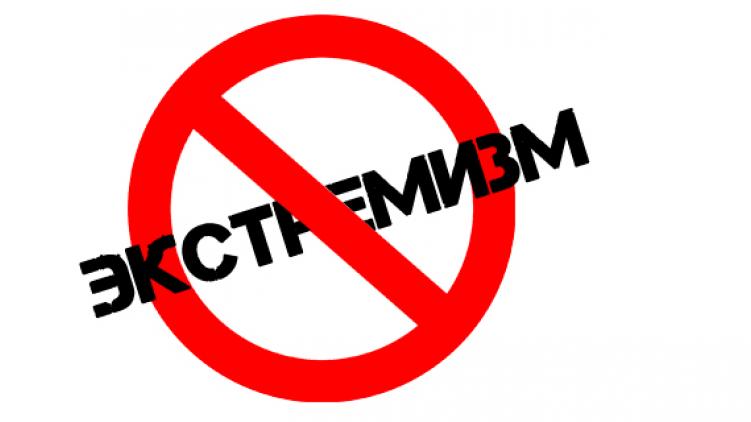         На территории Югры выявляются факты хранения и распространения экстремистских материалов. В ряде случаев это обусловлено незнанием гражданами основных положений действующего законодательства и несвоевременным принятием мер   по изъятию (блокировки) из оборота запрещенных материалов.НУЖНО ПОМНИТЬ!       В соответствии со ст. 29 Конституции Российской Федерации не допускаются пропаганда или агитация, возбуждающие социальную, расовую, национальную или религиозную ненависть и вражду. Запрещается пропаганда социального, расового, национального, религиозного или языкового превосходства.ПРЕСТУПЛЕНИЯ ЭКСТРЕМИСТСКОЙ НАПРАВЛЕННОСТИ К преступлениям экстремистской направленности относятся:       публичные призывы к осуществлению экстремистской деятельности;       возбуждение ненависти или вражды, а равно унижение человеческого достоинства, организация экстремистского сообщества и т.д.ПРОЯВЛЕНИЯ ЭКСТРЕМИСТСКОЙ ДЕЯТЕЛЬНОСТИТерроризм – это крайнее проявление экстремизма, связанное с насилием, угрожающее жизни и здоровью граждан.Национализм – это форма общественного единства, основанная на идее национального превосходства и национальной исключительности.Расизм – это совокупность концепций, основу которых составляют положения о физической и психической неравноценности человеческих рас и о решающем влиянии расовых различий на историю и культуру человеческого общества.Фашизм – это идеология и практика, утверждающие превосходство и исключительность определенной нации или расы и направленные на разжигание национальной нетерпимости, дискриминацию, применения насилия и терроризма, установления культа вождя.ВАЖНО ЗНАТЬ!СПИСОК материалов, признанных судом экстремистскими, содержится на официальном сайте Министерства юстиции Российской Федерации по адресу: minjust.ru/extremist-materials.ПЕРЕЧЕНЬ организаций, в отношении которых приято решение о запрете либо ликвидации, содержится на официальном сайте Министерства юстиции РоссийскойФедерации по адресу: minjust.ru/ru/nko/perechen.На сегодняшний день экстремизм является реальной угрозой национальной безопасности Российской Федерации. Наблюдается увеличение неформальных молодежных движений экстремистской направленности. В настоящее время членами неформальных молодежных организаций (группировок) экстремистско-национальной направленности являются молодые люди в возрасте от 14 до 30 лет, нередко – несовершеннолетние лица 14-18 лет.Уголовная ответственность за преступления экстремистской направленности возникает с 16 лет. Степень уголовной ответственности зависит от степени тяжести преступления – штраф от ста тысяч рублей до лишения свободы от шести месяцев до пожизненного заключения.